 	 	Form- 2 T.C.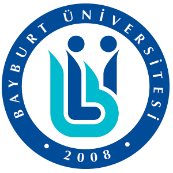 BAYBURT ÜNİVERSİTESİ REKTÖRLÜĞÜ SAĞLIK KÜLTÜR VE SPOR DAİRE BAŞKANLIĞI KISMİ ZAMANLI ÖĞRENCİ İŞ BAŞVURU FORMU  1-Kişisel Bilgiler:  2-Öğrenim Bilgileri:  3-Eğitim ve Meslek Bilgileri:  4-Aile Bilgileri: Çalışmak istediğiniz yeri belirtiniz. ⃞ Fakülte                                     ⃞ Laboratuar                                             ⃞ Kütüphane ⃞ Meslekyüksekokul              ⃞ Eğitim ve araştırma projeleri           ⃞ Daire Başkanlıkları ⃞ Kültür Merkezleri                ⃞ Spor Merkezleri                               ⃞ Kantin ve Kafeterya                                                ⃞ Diğer Daha önce Kısmi Zamanlı Öğrenci olarak çalıştınız mı?     ⃞ Evet            ⃞ Hayır Çalışılan Dönem: ……………………………………              Çalışılan Birim: ………………………………….. Formda belirttiğim tüm bilgilerin doğruluğunu kabul ve taahhüt ederim.       Tarih                                                       İmza Bu bölüm Birim Komisyonu tarafından doldurulacaktır.  Başvuru esnasında istenen belgeler: 1- Öğrenci Belgesi 2-Aile Durum Bildirimi 3-Gelir Tespit Formu 4-İkametgah Belgesi 5-Burs veya Kredi aldığına dair belge 6-Engelli Durum Raporu (varsa) T.C. No Nüfus Bilgileri Nüfus Bilgileri Nüfus Bilgileri Adı-Soyadı: İl: Cilt No: Fotoğraf Baba Adı: İlçe: Aile Sıra No: Fotoğraf Ana Adı: Mah/Köy: Sıra No: Fotoğraf Fotoğraf Doğum Yeri/Tarihi: Cinsiyet:                   ⃞ Bay               ⃞  Bayan Cinsiyet:                   ⃞ Bay               ⃞  Bayan Cinsiyet:                   ⃞ Bay               ⃞  Bayan SGK No: Medeni Durumu:      ⃞ Bekar            ⃞ Evli                  Medeni Durumu:      ⃞ Bekar            ⃞ Evli                  Medeni Durumu:      ⃞ Bekar            ⃞ Evli                  ⃞   Fakülte  ⃞   Yüksekokul   ⃞   Meslek Yüksekokul⃞   Enstitü   u   Öğretim Şekli: ⃞   I.Öğretim       ⃞   II.Öğretim      ⃞   Y. Lisans       ⃞   Doktora         Bölüm Adı: Mail adresi: Sınıf: Cep Tel No: Okul No: Genel Not Ort: Bildiğiniz Bilgisayar Programları: Sahip Olunan Sertifika ve Belgeler: Daha Önce Çalıştığınız İşyerleri: Anne-Baba durumu: ⃞ Sağ ve beraber    ⃞ Sağ ve beraber    ⃞ Sağ ve beraber    ⃞ Sağ ve ayrılar   ⃞ Sağ ve ayrılar   ⃞ Anne vefat     ⃞ Anne vefat     ⃞ Baba vefat       ⃞ Baba vefat       Anne-Baba durumu: ⃞ Şehit                       ⃞ Şehit                       ⃞ Şehit                       ⃞ Gazi                  ⃞ Gazi                  ⃞ Engelli   (………………………………) ⃞ Engelli   (………………………………) ⃞ Engelli   (………………………………) ⃞ Engelli   (………………………………) Ailedeki fert sayısı: Babanın mesleği: Babanın mesleği: Babanın mesleği: Geliri (aylık): Geliri (aylık): Kardeş sayısı: Annenin mesleği: Annenin mesleği: Annenin mesleği: Geliri (aylık): Geliri (aylık): Okuyan kardeş sayısı: Ailenin toplam net geliri (aylık): Ailenin toplam net geliri (aylık): Ailenin toplam net geliri (aylık): Ailenin toplam net geliri (aylık): Ailenin İkamet ettiği evin durumu: Ailenin İkamet ettiği evin durumu: Ailenin İkamet ettiği evin durumu: Ailenin İkamet ettiği evin durumu: ⃞ Kira Kendi eviniz        ⃞ Yakınınızın         ⃞ Diğer  ⃞ Kira Kendi eviniz        ⃞ Yakınınızın         ⃞ Diğer  ⃞ Kira Kendi eviniz        ⃞ Yakınınızın         ⃞ Diğer  ⃞ Kira Kendi eviniz        ⃞ Yakınınızın         ⃞ Diğer  ⃞ Kira Kendi eviniz        ⃞ Yakınınızın         ⃞ Diğer  ⃞ Kira Kendi eviniz        ⃞ Yakınınızın         ⃞ Diğer  Ailenizin size gönderdiği aylık gelir: Aldığınız bursların isimleri: Aldığınız bursların isimleri: 1- 2- 3- 1- 2- 3- 1- 2- 3- 1- 2- 3- Burs alıyor musunuz? ⃞ Evet      ⃞ Hayır  ⃞ Evet      ⃞ Hayır  ⃞ Evet      ⃞ Hayır  Aldığınız bursların isimleri: Aldığınız bursların isimleri: 1- 2- 3- 1- 2- 3- 1- 2- 3- 1- 2- 3- Şuan kaldığınız yer: Şuan kaldığınız yer: Şuan kaldığınız yer: ⃞  Devlet yurdu           ⃞  Özel yurt           ⃞  Kira    (……………TL) ⃞  Size ait                   ⃞  Akraba yanı       ⃞  Diğer  (……………TL) ⃞  Devlet yurdu           ⃞  Özel yurt           ⃞  Kira    (……………TL) ⃞  Size ait                   ⃞  Akraba yanı       ⃞  Diğer  (……………TL) ⃞  Devlet yurdu           ⃞  Özel yurt           ⃞  Kira    (……………TL) ⃞  Size ait                   ⃞  Akraba yanı       ⃞  Diğer  (……………TL) ⃞  Devlet yurdu           ⃞  Özel yurt           ⃞  Kira    (……………TL) ⃞  Size ait                   ⃞  Akraba yanı       ⃞  Diğer  (……………TL) ⃞  Devlet yurdu           ⃞  Özel yurt           ⃞  Kira    (……………TL) ⃞  Size ait                   ⃞  Akraba yanı       ⃞  Diğer  (……………TL) ⃞  Devlet yurdu           ⃞  Özel yurt           ⃞  Kira    (……………TL) ⃞  Size ait                   ⃞  Akraba yanı       ⃞  Diğer  (……………TL) ⃞  Devlet yurdu           ⃞  Özel yurt           ⃞  Kira    (……………TL) ⃞  Size ait                   ⃞  Akraba yanı       ⃞  Diğer  (……………TL) SGK’ya bağlı sağlık hizmetlerinden faydalanıyor musunuz? SGK’ya bağlı sağlık hizmetlerinden faydalanıyor musunuz? SGK’ya bağlı sağlık hizmetlerinden faydalanıyor musunuz? ⃞ Evet                         ⃞ Hayır ⃞ Evet                         ⃞ Hayır ⃞ Evet                         ⃞ Hayır ⃞ Evet                         ⃞ Hayır ⃞ Evet                         ⃞ Hayır ⃞ Evet                         ⃞ Hayır ⃞ Evet                         ⃞ Hayır Değerlendirme Sonucu: UYGUNDUR   ⃞ UYGUNDUR   ⃞ UYGUN DEĞİLDİR   ⃞  UYGUN DEĞİLDİR   ⃞  Değerlendirenin: Adı-Soyadı: Ünvanı: İmza-Tarih: 1- Bu form öğrenci tarafından eksiksiz olarak doldurulacaktır. 2- Gerçeğe aykırı bilgi verenler işe alınsalar dahi işten çıkarılacaktır. 3- Bu formu doldurmak SKSDB’ yi hiçbir taahhüt altına sokmaz. 